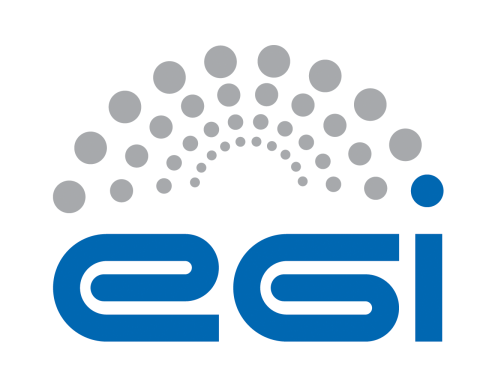 EGI-EngageTitle of the DocumentNumber (if app.)AbstractCOPYRIGHT NOTICE 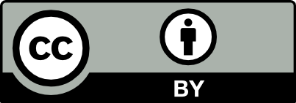 This work by Parties of the EGI-Engage Consortium is licensed under a Creative Commons Attribution 4.0 International License (http://creativecommons.org/licenses/by/4.0/). The EGI-Engage project is co-funded by the European Union Horizon 2020 programme under grant number 654142.DELIVERY SLIPDOCUMENT LOGTERMINOLOGYA complete project glossary and acronyms are provided at the following pages: https://wiki.egi.eu/wiki/Glossary https://wiki.egi.eu/wiki/Acronyms Executive summaryIntroductionBackground and motivationsThe ‘big picture’. Current status of the community that developed the demonstrators/pilot with EGI. Why these demonstrators/pilot? Why now? What were the aims? (What did you want to learn? What did you want to validate/demonstrate?) InfrastructureDescribe here the infrastructure that was used by the demonstrators/pilots. For example for ELIXIR cloud demonstrators: vo.elixir-europe.org VO in EGI, with AppDB, and with integration of ELIXIR IDs through ELIXIR AAI and EGI CheckIn, and with OLAs.Demonstrator/Pilot X  (Multiply this section for each demonstrator/pilot)OverviewArchitectureThe architecture provides an overview of the key (logical) components and their dependencies to help better understand the structure and logical as well as technical setup of the demonstrator/pilot. Insert a description and/or visualisation (figure) of the dependencies among components/services and with external tools. If already described in technical documentation please provide link.DemonstrationScenarioDetail the scenario in which the demonstrator/pilot is/was use, and the event/forum/symposium where the demonstration took place. Provide info on who were present at the demonstration. If the demonstration did not yet happen, then provide details on where and when it will be organised. FeedbackWho were involved in demonstration/testing and what was the outcome, feedback?Future plansBased on the achieved demonstrator what are the future plans? E.g. what are the possible options for improvement? What additional aspects should be covered for demonstration? Can the demonstrator be further developed into a pilot setup? Does the setup require further demonstration/promotion to decide about its future? What budget/project could support the planned work? Conclusions, lessons learnt, future workaaaaaaaaaDate14 June 2017Activity[provide]Lead Partner[provide]Document StatusDRAFTDocument Linkhttps://documents.egi.eu/document/XXXNamePartner/ActivityDateFrom:Moderated by:Reviewed byApproved by:IssueDateCommentAuthor/Partnerv.1......v.nNamePlease provide clear, short name of toolURLPlease provide url if applicable (e.g. video demonstration, website etc.)DescriptionPlease provide a high-level description of what is demonstrated/piloted.Value propositionDescribe  how  the  demonstrator/pilot alleviates specific user pains and/or would support future users/customer(s) to exploit new opportunities.Customer/user of the demonstratorPlease describe who the demonstrator/pilot is targeting. For example specific type of service providers, researchers, research support teams, etc. ScenarioDescribe the scenario in which the demonstrator/pilot was used.Success criteriaWhat were/are the success criteria for the demonstrator/pilot? Did the demonstrator/pilot meet these criteria?User Documentation Provide url if applicableTechnical Documentation Provide url if applicableDeveloper teamPlease provide details on who took part in the developmentLicensePlease provide license Source codePlease provide url